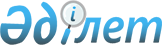 О внесении изменений в приказ Первого заместителя Премьер-Министра Республики Казахстан – Министра финансов Республики Казахстан от 2 марта 2020 года № 212 "Об утверждении формы, Правил и сроков представления нотариусами сведений по сделкам и договорам физических лиц"Приказ Министра финансов Республики Казахстан от 25 марта 2021 года № 246. Зарегистрирован в Министерстве юстиции Республики Казахстан 26 марта 2021 года № 22399
      ПРИКАЗЫВАЮ:
      1. Внести в приказ Первого заместителя Премьер-Министра Республики Казахстан – Министра финансов Республики Казахстан от 2 марта 2020 года № 212 "Об утверждении формы, Правил и сроков представления нотариусами сведений по сделкам и договорам физических лиц" (зарегистрирован в Реестре государственной регистрации нормативных правовых актов под № 20208, опубликован 2 апреля 2020 года в Эталонном контрольном банке нормативных правовых актов Республики Казахстан) следующие изменения:
      заголовок приказа изложить в следующей редакции:
      "Об утверждении формы, Правил и сроков представления нотариусами сведений по сделкам и договорам, а также по выданным свидетельствам о праве на наследство физических лиц"; 
      пункт 1 изложить в следующей редакции:
      "1. Утвердить прилагаемые:
      1) форму сведений по сделкам и договорам, а также по выданным свидетельствам о праве на наследство физических лиц согласно приложению 1 к настоящему приказу;
      2) Правила и сроки представления нотариусами сведений по сделкам и договорам, а также по выданным свидетельствам о праве на наследство физических лиц согласно приложению 2  к настоящему приказу.";
      форму сведений по сделкам и договорам физических лиц, утвержденную указанным приказом, изложить в новой редакции согласно приложению 1 к настоящему приказу;
      Правила и сроки представления нотариусами сведений по сделкам и договорам физических лиц, утвержденные указанным приказом, изложить в новой редакции согласно приложению 2 к настоящему приказу.
      2. Комитету государственных доходов Министерства финансов Республики Казахстан в установленном законодательством Республики Казахстан порядке обеспечить:
      1) государственную регистрацию настоящего приказа в Министерстве юстиции Республики Казахстан;
      2) размещение настоящего приказа на интернет-ресурсе Министерства финансов Республики Казахстан;
      3) в течение десяти рабочих дней после государственной регистрации настоящего приказа в Министерстве юстиции Республики Казахстан представление в Департамент юридической службы Министерства финансов Республики Казахстан сведений об исполнении мероприятий, предусмотренных подпунктами 1) и 2) настоящего пункта.
      3. Настоящий приказ вводится в действие по истечении десяти календарных дней после дня его первого официального опубликования.
      "СОГЛАСОВАН"
Министерство юстиции
Республики Казахстан Сведения по сделкам и договорам, а также по выданным свидетельствам о праве на наследство физических лиц Пояснение по заполнению формы "Сведения по сделкам и договорам, а также по выданным свидетельствам о праве на наследство физических лиц"
      Форма "Сведения по сделкам и договорам, а также по выданным свидетельствам о праве на наследство физических лиц" представляются нотариусами и включают в себя следующие данные:
      в графе 1 – порядковый номер строки;
      в графе 2 – индивидуальный идентификационный номер физического лица, являющегося стороной нотариальных действий;
      в графе 3 – фамилия, имя, отчество (при его наличии) физического лица, указанного в графе 2;
      в графе 4 – бизнес-идентификационный номер или индивидуальный идентификационный номер лица, являющегося стороной нотариальных действий. В случае, если сторон несколько, данные по каждой стороне указываются отдельной строкой при этом порядковый номер в графе 1 остается неизменным вне зависимости от количества участников;
      в графе 5 – фамилия, имя, отчество (при его наличии)/наименование физического/юридического лица, указанного в графе 4;
      в графе 6 – код сведений:
      001 – при отражении сведений о сделках и договорах по имуществу, подлежащему государственной или иной регистрации, а также имуществу, по которому права и (или) сделки подлежат государственной или иной регистрации;
      002 – при отражении сведений о выданных свидетельствах о праве на наследство;
      003 – при отражении сведений о других сделках и договорах, не указанных в настоящем пункте, в случае, если цена, предусмотренная сделкой (договором), превышает двух тысячи кратного размера месячного расчетного показателя, установленный законом о республиканском бюджете и действующий на 1 января соответствующего финансового года, за исключением договоров займа, указанных ниже в сведениях 004 и 005;
      004 – при отражении сведений о договорах займа, заключенных между физическими лицами;
      005 – при отражении сведений об иных договорах по передаче имущества, не подлежащих государственной или иной регистрации; 
      в графе 7 – наименование предмета договора/сделки/свидетельства;
      в графе 8 – дата регистрации нотариальных действий;
      в графе 9 – стоимость предмета договора/сделки/свидетельства, указанного в графе 7, в тенге. В случае, если данные о стоимости отсутствуют, в графе 9 указывается ноль;
      в графе 10 – доля в имуществе, указанного в графе 7;
      в графе 11 – кадастровый номер (при наличии) предмета договора, указанного в 7 графе; 
      в графе 12 – индивидуальный идентификационный номер нотариуса;
      в графе 13 – фамилия, имя, отчество (при его наличии) нотариуса. Правила и сроки представления нотариусами сведений по сделкам и договорам, а также по выданным свидетельствам о праве на наследство физических лиц Глава 1. Общие положения
      1. Настоящие Правила и сроки представления нотариусами сведений по сделкам и договорам, а также по выданным свидетельствам о праве на наследство физических лиц (далее – Правила) разработаны в соответствии с пунктом 13 статьи 26 Кодекса Республики Казахстан от 25 декабря 2017 года "О налогах и других обязательных платежах в бюджет" (Налоговый кодекс) и определяют порядок и сроки представления нотариусами следующих сведений по физическим лицам (далее – Сведения):
      1) о сделках и договорах по имуществу, подлежащему государственной или иной регистрации, а также имуществу, по которому права и (или) сделки подлежат государственной или иной регистрации;
      2) о выданных свидетельствах о праве на наследство;
      3) о других сделках и договорах, не указанных в настоящем пункте, в случае, если цена, предусмотренная сделкой (договором), превышает двух тысячи кратного размера месячного расчетного показателя, установленного законом о республиканском бюджете и действующий на 1 января соответствующего финансового года, за исключением договоров займа, заключенных между физическими лицами, установленных подпунктами 4) и 5) настоящего пункта;
      4) о договорах займа, заключенных между физическими лицами;
      5) об иных договорах по передаче имущества, не подлежащих государственной или иной регистрации. Глава 2. Порядок и сроки представления нотариусами сведений по сделкам и договорам, а также по выданным свидетельствам о праве на наследство физических лиц
       2. Нотариус, занимающийся частной практикой (далее – нотариусы) в день удостоверения сделки, договора, выдачи свидетельства о праве на наследство направляет сведения в Комитет государственных доходов Министерства финансов Республики Казахстан (далее – Комитет).
      3. Передача Сведений нотариусами осуществляется из Единой нотариальной информационной системы "Е-нотариат" Министерства юстиции Республики Казахстан (далее – ЕНИС) в информационную систему "Интегрированная база данных" Комитета (далее – ИБД) в автоматизированном порядке по форме, утвержденной согласно приложению 1 к настоящему приказу.
      4. Нотариусы, при возникновении технического сбоя в работе ЕНИС и (или) ИБД, представляют Сведения не позднее 24 (двадцати четырех) часов с момента восстановления работы информационных систем.
      5. Комитет обеспечивает конфиденциальность информации, полученной в рамках настоящих Правил.
					© 2012. РГП на ПХВ «Институт законодательства и правовой информации Республики Казахстан» Министерства юстиции Республики Казахстан
				
      Министр финансов
Республики Казахстан 

Е. Жамаубаев
Приложение 1 к приказу
Министра финансов
Республики Казахстан
от 25 марта 2021 года № 246Приложение 1 к приказу
Первого заместителя
Премьер-Министра
Республики Казахстан –
Министра финансов
Республики Казахстан
от 2 марта 2020 года № 212форма
№
Сведения по физическому лицу
Сведения по физическому лицу
Сведения по физическому лицу
Сведения по физическому лицу
Сторона нотариальных действий
Сторона нотариальных действий
Сторона нотариальных действий
Сторона нотариальных действий
Сторона нотариальных действий
Сторона нотариальных действий
Код сведений
№
индивидуальный идентификационный номер 
фамилия, имя, отчество (при его наличии)
фамилия, имя, отчество (при его наличии)
фамилия, имя, отчество (при его наличии)
индивидуальный идентификационный/бизнес-идентификационный номер сторон
индивидуальный идентификационный/бизнес-идентификационный номер сторон
фамилия, имя, отчество (при его наличии)/ наименование
фамилия, имя, отчество (при его наличии)/ наименование
фамилия, имя, отчество (при его наличии)/ наименование
фамилия, имя, отчество (при его наличии)/ наименование
Код сведений
1
2
3
3
3
4
4
5
5
5
5
6
Наименование предмета (при наличии) договора/ сделки/свидетельства
Наименование предмета (при наличии) договора/ сделки/свидетельства
Наименование предмета (при наличии) договора/ сделки/свидетельства
Дата регистрация нотариальных действий
Стоимость предмета договора/сделки /свидетельства, в тенге
Стоимость предмета договора/сделки /свидетельства, в тенге
Доля в имуществе
Доля в имуществе
Кадастровый номер
Сведения о нотариусе
Сведения о нотариусе
Сведения о нотариусе
Наименование предмета (при наличии) договора/ сделки/свидетельства
Наименование предмета (при наличии) договора/ сделки/свидетельства
Наименование предмета (при наличии) договора/ сделки/свидетельства
Дата регистрация нотариальных действий
Стоимость предмета договора/сделки /свидетельства, в тенге
Стоимость предмета договора/сделки /свидетельства, в тенге
Доля в имуществе
Доля в имуществе
Кадастровый номер
индивидуальный идентификационный номер
фамилия, имя, отчество (при его наличии)
фамилия, имя, отчество (при его наличии)
7
7
7
8
9
9
10
10
11
12
13
13Приложение 2 к приказу
Министра финансов
Республики Казахстан
от 25 марта 2021 года № 246Приложение 2 к приказу
Первого заместителя
Премьер-Министра
Республики Казахстан –
Министра финансов
Республики Казахстан
от 2 марта 2020 года № 212